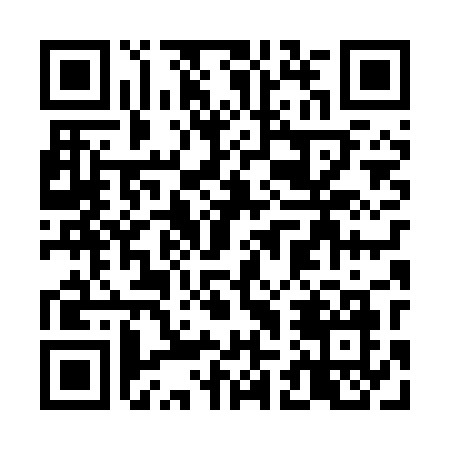 Prayer times for Zakrzewo Male, PolandWed 1 May 2024 - Fri 31 May 2024High Latitude Method: Angle Based RulePrayer Calculation Method: Muslim World LeagueAsar Calculation Method: HanafiPrayer times provided by https://www.salahtimes.comDateDayFajrSunriseDhuhrAsrMaghribIsha1Wed2:235:0412:355:448:0710:362Thu2:225:0212:355:458:0810:403Fri2:215:0012:355:468:1010:404Sat2:204:5812:345:478:1210:415Sun2:194:5612:345:488:1410:426Mon2:194:5412:345:498:1510:427Tue2:184:5212:345:508:1710:438Wed2:174:5112:345:518:1910:449Thu2:164:4912:345:528:2010:4410Fri2:164:4712:345:538:2210:4511Sat2:154:4512:345:548:2410:4612Sun2:144:4412:345:558:2510:4713Mon2:144:4212:345:568:2710:4714Tue2:134:4012:345:578:2910:4815Wed2:124:3912:345:588:3010:4916Thu2:124:3712:345:598:3210:4917Fri2:114:3612:346:008:3310:5018Sat2:104:3412:346:018:3510:5119Sun2:104:3312:346:018:3610:5120Mon2:094:3112:346:028:3810:5221Tue2:094:3012:346:038:3910:5322Wed2:084:2912:346:048:4110:5323Thu2:084:2712:356:058:4210:5424Fri2:074:2612:356:068:4410:5525Sat2:074:2512:356:078:4510:5526Sun2:074:2412:356:078:4710:5627Mon2:064:2312:356:088:4810:5728Tue2:064:2212:356:098:4910:5729Wed2:064:2112:356:108:5010:5830Thu2:054:2012:356:108:5210:5931Fri2:054:1912:366:118:5310:59